ВЕХИ РУССКОЙ ИСТОРИИПознавательная историческая викторина о РоссииНаш век пройдёт. Откроются архивы, 
И всё, что было скрыто до сих пор, 
Все тайные истории извивы 
Покажут миру славу и позор. 

Богов иных тогда померкнут лики, 
И обнажится всякая беда, 
Но то, что было истинно великим, 
Останется великим навсегда.Н. Тихонов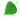 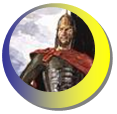 ► Наши предки называли себя славянами. Называли они себя и словенами. От каких же слов пошло название «славяне» и «словены»?
(Славяне от слова «слава», означавшее то же, что и хвала, а словены означает «разумеющие слово».)
► Славянское племя дреговичей жило на болоте, поляне – в полях, а где жили древляне?
(В лесах.)
► Территорию современной Московской области заселяли древляне или вятичи?
(Вятичи.)
► С каких слов обычно начинались все исторические произведения Древней Руси?
(«В лето...», позже их стали называть летописями.)
► Какому крупнейшему русскому летописцу принадлежат слова, которым уже более восьми веков: «Земля наша велика и обильна, а порядка в ней нет...»?
(Нестору-летописцу, автору первой редакции «Повести временных лет».)
► Назовите князя, провозгласившего Киев столицей древнерусского государства.
(Олег. В 882 г. князь Олег захватил Киев и сделал его столицей государства.)
► Какой древнерусский князь, по легенде, повесил свой щит на ворота Царьграда?
(Олег Вещий.)
► Этот князь совершил против Византии грандиозный морской поход, задействовав две тысячи ладей. А в ХХ веке в честь князя назвали бронепалубный крейсер, отвоевавший в трёх войнах. Назовите этого русского князя.
(Олег.)
► Древние славяне поклонялись стихиям, верили в родство людей с различными животными, приносили жертвы божествам. Эта вера получила своё название от слова «народ». Как называлось это верование?
(Язычество. «Народ» – это одно из значений древнеславянского слова «язык».)
► Как звали бога славяно-русской мифологии, родоначальника жизни, покровителя семьи и дома? В честь этого бога был назван главный город племени россов –Родень (Родня).
(Род.)
► В водах какой реки Владимир I Святославович крестил русских людей в 988 году?
(В водах Днепра, крещение киевлян.)
► Кто годом позже Киева крестил Новгород?
(Добрыня – дядя, воспитатель и воевода Владимира I Святославовича. Прототип былинного Добрыни Никитича.)
► Какое имя дали своему сыну, родившемуся в 1053 году, Всеволод Ярославович и его жена, дочь византийского императора Константина?
(Владимир Мономах.)
► «Поучение» своим сыновьям написал Ярослав Мудрый или Владимир Мономах?
(Владимир II Мономах. В «Поучении» призывал сыновей укреплять единство Руси.)
► Какой русский город в 1136 году в результате восстания стал республикой?
(Новгород.)
► На раскопках в Киеве или Новгороде было найдено большое количество берестяных грамот?
(В Новгороде.)
► Какой город на реке Яхроме в 1154 году основал князь Юрий Долгорукий и назвал его церковным именем своего сына Всеволода?
(Дмитров, Московская обл.)
► Сыном какого русского князя был Всеволод III Большое гнездо?
(Юрия Долгорукого.)
► Чему обязан своим прозвищем великий князь владимирский Всеволод III Большое гнездо?
(Своему большому «семейному гнезду» – он имел 12 детей.)
► В каком веке отмечалось 1000-летие Крещения Руси?
(В 20-м, а точнее в 1998 году.)
► Русские или монголы победили в битве при реке Калке?
(Монголы. На Калке 31.05.1223 года произошло первое сражение русских и половецких войск с монголо-татарскими войсками.)
► Рязань или Владимир стал первым русским городом, разорённым ханом Батыем?
(Рязань. Рязань Старая сожжена татаро-монголами в 1237 году.)
► Назовите русского князя, командовавшего войском в Ледовом побоище на Чудском озере?
(Александр Ярославич Невский.)
► Как звали новгородского князя, жившего примерно 700 лет назад и прославившегося своей хитрость и изворотливостью? В качестве подсказки вспомните отчество самой хитрой героини русских народных сказок.
(Патрикей. Лиса Патрикеевна.)
► Перед началом какой битвы состоялся поединок Пересвета с Челубеем? 
(Куликовской битвы.)
► Кто командовал монголо-татарскими войсками в Куликовской битве: Мамай или Тахтамыш?
(Мамай.)
► После Куликовской битвы прославился Александр Невский или Дмитрий Донской?
(Дмитрий Донской.)
► Судьбу какой битвы во многом решил Засадный полк воеводы Боброк-Волынского, ударивший в нужный момент?
(Куликовской битвы.)
► Назовите хана Золотой Орды, который в 1382 году организовал поход на русские земли и сжёг Москву?
(Тахтамыш.)наверх ▲► Как звали русского царя, сына боярина Фёдора Годунова?
(Борис Годунов.)
► В 1485 году именно он присоединил Тверь к Московскому княжеству. Кто?
(Иван III.)
► Наиболее заметными русскими царями были Иван IV и Пётр I. А кто из их «коллег» объединял приписываемые им качества?
(Иван III. Современники называли его и Великим и Грозным.)
► В 1547 г. русским царём стал Иван IV Грозный. А какая у него была фамилия?
(Фамилии на Руси стали даваться знатным людям лишь с XVI-XVII вв., а остальным– с XVIII в. Поэтому у царя в то время не могло быть фамилии.)
► Кто был русским царём в годы Ливонской войны: Иван Грозный или Борис Годунов?
(Иван Грозный.)
► Быть просто царём Ивану Грозному показалось мало. К титулу он добавил ещё и это слово в знак полной независимости от ордынских ханов. Назовите это слово.
(Самодержец.)
► Какой город был столицей ханства: Астрахань или Смоленск?
(Астрахань, 1459-1556 гг. Астраханское ханство присоединено к России.)
► В 1583 году Иван Грозный пожаловал этому купцу деревню Большие Соли за заслуги в освоении Сибири. Назовите этого купца.
(Семён Строганов.)
► Сколько в истории России было князей и царей по имени Иван?
(Шесть.)
► В каком городе погиб сын Ивана Грозного царевич Дмитрий?
(Углич.)
► 2 октября 1612 года ополчение К.М. Минина и Д.М. Пожарского наголову разбило войско польского полководца Я. Струся. В каком крылатом народном выражении закрепилось торжество этой победы?
(В выражении: «Праздновать труса».)
► Назовите имя и фамилию человека, летом 1613 года венчавшегося на царство в России?
(Михаил Романов.)
► Какое имя принял в монашестве Фёдор Никитич Романов – отец основателя царской династии?
(Филарет.)
► Какой металл дал название московскому бунту 1662 года?
(Медь – «Медный бунт». Восстание вызвано ростом налогов в годы русско-польской войны 1654-67 гг. и выпуском обесцененных медных денег.)
► Церковный раскол в России произошёл при патриархе Никоне или Филарете?
(При Никоне.)
► До какого военно-исторического музея-заповедника из Тулы можно доехать троллейбусами от Московского или Рижского вокзалов.
(Куликово поле.)
► Назовите царевну, правительницу русского государства, при малолетних братьях Иване и Петре.
(Софья.)
► На каком озере в конце XVII века была построена «потешная» учебная флотилия Петра I ?
(На Плещеевом, или Переславском, в Ярославской области.)
► Назовите государство, войска которого были разбиты русскими под Полтавой?
(Швеция. В 1709 году русская армия под командованием Петра I разгромила шведскую армию Карла XII. Полтавское сражение привело к перелому в Северной войне в пользу России.)
► В каком веке Россия стала именоваться империей?
(В 18-м веке. В 1721 году Пётр I объявил Российское государство Российской империей.)
 ► Какое имя носил антиорден, изготовленный в единственном экземпляре по приказу Петра I для гетмана Мазепы?
(Иуда.)
► Какие знаменательные события произошли в судьбе литовской крестьянки Марты Сковронской в 1703, 1712 и 1724 гг.?
(Плен, венчание с Петром I и коронация, ведь речь идёт об императрице Екатерине I, второй жене Петра Великого.)► В истории России их было трое. И второй, и третий были внуками первого. На то, чтобы называться третьим, было много претендентов. Первого звали Великий. Назовите имя.
(Пётр.)
► Как звали сына Петра Первого, который по приказу отца был брошен в Петропавловскую крепость?
(Алексей.)
► Как в соответствии с названием двух подмосковных сёл стали называться первые гвардейские полки Петра I?
(Семёновский и Преображенский.)
► Какое сражение произошло раньше: Бородинское или Полтавское?
(Полтавское. Произошло в 1709 году, во время Северной войны 1700-21 годов. Русская армия под командованием Петра I разгромила шведскую армию Карла XII.)
► Этот приказ, отданный Петром I после Нарвской конфузии, закрепил за ним «титул» Антихриста. Какой именно?
(Приказ перелить колокола на пушки.)
► Какой город был разрушен самими русскими, построившими его, после неудачного сражения с турками на реке Прут? Таковы были условия мирного договора от 12.07.1711 г.
(Таганрог. Затем Екатерина II восстанавливала город, приумножая его красоту, тем более что Пётр I фундаменты крепости и строений разрушать не велел.)
► До Петра I в России не существовало флота. А тот, что был при нём создан, предстояло ещё долго обучать. Поэтому молодому флоту было очень трудно противостоять опытным шведским морякам. И всё же русским удалось, используя опыт сухопутных сражений, найти путь к победе. Какой?
(Абордаж.)
► Какой бой Пётр I назвал «Морской Полтавой»?
(Гангутский бой со шведами в 1714 году во время Северной войны. Сражение у Гангута стало первой крупной победой русского флота.)
► Как звали дьяка, учителя Петра I, участника развлечений молодого царя, названного за это «всешутейным патриархом»?
(Зотов Никита Моисеевич, глава Ближней канцелярии, Печатного приказа.)
► Первый русский император Пётр I ложился спать в 9 часов вечера, а просыпался в 2 часа ночи. Всё остальное время он работал. Сколько часов продолжался его рабочий день?
(24 – 5 = 19 часов.)
► Пётр I за свою жизнь освоил 14 ремёсел, но особенно он любил токарное дело. По сей день в различных музеях хранятся 12 принадлежащих ему токарных станков, а ещё 38 утеряны. Сколько всего токарных станков было у царя-труженика?
(12 + 38 = 50 станков.)
► Кто и когда ввёл в России нумерацию годов от Рождества Христова, которой мы пользуемся ныне?
(Пётр I, в 1700 году.)
► В царствование какой российской императрицы для свадьбы придворного шута был построен Ледяной дом?
(Анны Иоанновны, российской императрицы с 1730 года, племянницы Петра I.)наверх ▲► Назовите отчество русской императрицы Елизаветы?
(Петровна.)
 ► Какой русский учёный в 1741 году написал оду в честь восшествия на престол Елизаветы Петровны?
(Михаил Ломоносов.)
► Название какой бухты стало частью титула Алексея Орлова, выигравшего морское сражение?
(Бухта Чесма, граф Алексей Григорьевич Орлов-Чесменский.)
► Название какого мифического зверя получили пушки, введённые в русской армии графом Шуваловым?
(Единорог – артиллерийское гладкоствольное орудие. Единороги-гаубицы сопровождали пехоту в бою, существовали до середины 19 века, до введения нарезных орудий.)
► Оду на его рождение написал Ломоносов, а гороскоп составил великий математик Эйлер. Правда, кажется всех невзгод не предусмотрел. О ком речь?
(Иван VI Антонович.)
► В 1771 году предписанием властей Москву «закрыли», и лихие люди разбойничали в городе среди белого дня. Ни полиции, ни войска не было. Что же произошло?
(Эпидемия чумы.)
► Какое добавление к фамилии получил за победы над турками генерал-фельдмаршал Румянцев Пётр Александрович?
(Задунайский. В русско-турецкой войне 1768-74 одержал победы при Рябой Могиле, Ларге и Кагуле. Впервые применил дивизионные каре в сочетании с рассыпным строем стрелков, что означало отход от линейной тактики.)
► Во время правления какой императрицы к России были присоединены Крым и Северное Причерноморье?
(Екатерина II.)
► Какая императрица основала сатирический журнал «Всякая всячина»?
(Екатерина II.)
► Кем по родству Павел I приходился Екатерине II?
(Сыном.)
► Какую знаменитую фразу, ставшую крылатой, произнесла императрица Екатерина II по поводу самовольного штурма крепости Туртукай А.В. Суворовым, который был под командованием П.А. Румянцева?
(«Победителей не судят».)
► Кто из русских царей был убит в результате заговора в 1801 году?
(Павел I.)
► Суворов писал Павлу I, что, наводя рухнувший Чёртов мост, брёвна скрепляли... Чем же?
(Офицерскими шарфами.)
► Какой титул получил Григорий Александрович Потёмкин после присоединения Крыма к России?
(Титул светлейшего князя Таврического.)
► После победы при Чесме в 1770 г., когда был уничтожен турецкий флот, в России выпустили медаль, на одной из сторон которой был изображён тонущий корабль и надпись, состоящая из одного трёхбуквенного глагола прошедшего времени. Какого?
(«Был».)
► Какой город (ныне Украинский) прославил великий русский полководец Александр Васильевич Суворов победами над турецкими захватчиками в русско-турецкой войне 1770-1790 гг.?
(Измаил, Одесская область. В этом городе находится музей А.В. Суворова, в том числе диорама «Штурм крепости Измаил».)
► Назовите фамилию человека, который под именем Петра III в 1773 году возглавил восстание яицких казаков.
(Емельян Пугачёв.)
► На Болотной или на Красной площади Москвы был казнён Емельян Пугачёв?
(На Болотной площади.)
► Во времена Екатерины II, в 18-м веке, Россия делилась на Великороссию, Малороссию, Желтороссию и Белороссию. Чем они стали ныне?
(Великороссия – собственно Россия, её Европейская часть, Малороссия – это Украина, Белороссия стала Белоруссией, Желтороссия – это ранее Маньчжурия, а сейчас северо-восточная часть Китая.)
► В какой войне Суворов получил свой первый боевой опыт?
(В Семилетней.)
► В 19-м веке в высшем обществе довольно часто встречались двойные фамилии. У Михаила Илларионовича Кутузова тоже была двойная фамилия. Какая?
(Кутузов-Голенищев.)
► Название какого русского города звучит в почётном княжеском титуле фельдмаршала Михаила Илларионовича Кутузова?
(Города Смоленска – князь Смоленский.)
► В Отечественной войне 1812 года участвовали 30 полков башкирских воинов. Как называли французы башкирского воина, если он был вооружён луком и стрелами?
(Амур.)
► Назовите приток Днепра, сыгравший в ноябре 1812 года роковую роль в судьбе армии Наполеона.
(Березина, река в Белоруссии. При переправе с боями через неё наполеоновская армия потеряла около 50 тыс. человек, большую часть артиллерии и обозов и перестала существовать как организованная сила.)
► Назовите героя Отечественной войны 1812 года, военного губернатора Санкт-Петербурга, смертельно раненного на Сенатской площади декабристом Каховским.
(Милорадович Михаил Андреевич.)
► В каком веке правил русский император Николай I?
(В 19-м.)
► В 1796 году будущий император Николай I удостоился ордена Андрея Первозванного. По какому поводу?
(По поводу своего рождения.)
► В начале царствования какого русского императора произошло восстание декабристов?
(Николая I, 1825 год.)
► При каком российском императоре в Москве появились первые железнодорожные вокзалы и был построен Большой Кремлёвский дворец?
(Николай I.)наверх ▲► Какой император сменил на российском престоле Николая I ?
(Александр II.)
► Назовите императора, единственного из правивших после Елизаветы Петровны, москвича по рождению?
(Александр II.)
► Какой российский император отменил крепостное право в Малороссии?
(Александр II.)
► Назовите российского императора, чьей женой стала Алиса фон Гессен-Дармштадт?
(Николай II.)
► Назовите российского императора, четвёртую дочь которого звали Анастасия?
(Николай II.)
► По какой номинации знаменитое Синопское сражение 1853 года (когда русская эскадра вице-адмирала П.С. Нахимова уничтожила турецкую эскадру Осман-паши) считается последним?
(Это последнее сражение эпохи парусного флота.)
► На каком горном перевале в 1877 году русско-болгарские войска отразили упорные атаки турецких войск Сулейман-паши, а потом пять месяцев удерживали его до перехода русской армии в наступление?
(Перевал Шипка в Болгарии, в горах Стара-Планина, высота 1185 метров. Близ Шипки – памятник-музей русским и болгарским воинам, павшим в боях за освобождение Болгарии.)
► Раскопки этого села в устье Волхова начались в конце XIX века, а сейчас его в учебниках называют «матерью городов русских», отняв это почётное звание у Киева. 
(Ныне село Старая Ладога. Ладога – древнерусский город в Новгородской земле. В 1704 году город был перенесён к устью реки Волхов, Новая Ладога.)
► Как звали третьего сына Павла Первого?
(Николай I.)
► Какой русский царь получил в народе прозвище «Палкин»?
(Николай I.)
► С эскадрой какого государства сражался крейсер «Варяг»?
(Японии.)
► После какого сражения в русско-японской войне 1905 года Россия была вынуждена начать мирные переговоры?
(После Цусимского сражения. В Корейском проливе, около островов Цусима.)
► Какая страна победила в русско-японской войне 1904-1905 годов?
(Япония.)
► Южный Сахалин по Портсмутскому миру 1905 года Россия уступила Японии. Как после этого прозвали С.Ю. Витте в правой печати?
(Граф Полусахалинский.)
► Какое название в русской истории получило 9 января 1905 года?
(«Кровавое воскресенье».)
► При дворе какого русского императора имел большое влияние Григорий Распутин?
(Николая II.)
► Какой месяц года дал название русской буржуазной революции 1917 года?
(Февраль – Февральская революция, свернувшая самодержавие.)
► Назовите имя брата, в чью пользу весной 1917 года отрёкся от престола император Николай II?
(Михаил. Но великий князь Михаил не принял короны.)
► На какой станции произошло знаменитое отречение от престола? Вам она известна с детства, потому что именно здесь была обнаружена пропажа некой собачки у дамы, сдавшей багаж.
(Станция Дно.)
► После того как 1 августа 1914 года Германия объявила войну России, началась «борьба с немецким засильем». А как она началась в Петербурге?
(Петербург был переименован в Петроград и был таковым 10 лет.)
► На каких двух войнах будущий маршал и президент Финляндии Карл Маннергейм сражался на стороне России?
(Русско-японская 1903-05 гг. и Первая мировая войны.)
► Какая страна, кроме Великобритании и России, входила в Антанту?
(Франция.)
► В Первую мировую войну Италия была союзником или противником России?
(Союзником.)
► И жена Николая II, и четыре её дочери участвовали в Первой мировой войне, приобретя эту воинскую специальность. Какую?
(Сестра милосердия.)
► В дни празднования 300-летия Дома Романовых по Невскому проследовал кортеж. Все серебряные подковы лошадей держались лишь на одном гвозде. С какой целью животных так подковали?
(Чтобы подковы «на счастье» мог подбирать простой народ.)
► Как называется вокзал в Петербурге, близ которого в апреле 1917 года выступал на броневике В.И. Ленин?
(Финляндский вокзал.)
► Кто в 1919 году был назначен комиссаром 25-й стрелковой дивизии Чапаева?
(Фурманов Дмитрий Андреевич.)
► Назовите современное государство, на территории которого погиб Василий Иванович Чапаев?
(Казахстан.)
► Командующий Антон Иванович Деникин упразднил награды в Добровольческой армии. По какой причине?
(Негоже награждать русских, убивающих своих соотечественников.)
► Назовите последнее воинское звание Александра Колчака.
(Адмирал.)
► Какой шахтёр «подарил» свою фамилию всем советским ударникам труда  и новаторам?
(А.Г. Стаханов – зачинатель движения работников СССР за повышение производительности труда и лучшее использование техники. Стахановское движение возникло в 1935 году в угольной промышленности Донбасса, затем стахановцы появились и во многих других отраслях промышленности.)
► Нападение Советского Союза на какую страну стало поводом для исключения его из Лиги наций?
(Финляндия. В декабре 1939 года после начала советско-финляндской войны 1939-40 гг.)► Иосиф Сталин был сыном сапожника или портного?
(Сапожника.)
► В 30-е или 40-е годы Сталиным был выдвинут лозунг «Кадры решают всё»?
(В 30-е годы прошлого века.)
► Какой город был главной целью немецкого плана наступления «Тайфун»?
(Москва.)
► В августе 1941 года бомбардировщики какой страны совершили 10 налётов на Берлин?
(СССР. Это несмотря на то, что немцам до Москвы было менее 400 км.)
► Как назывался город, в битве за который была разгромлена армия Паулюса?
(Сталинград.)
► Какое прозвище получили от немцев советские лётчицы, совершавшие ночные вылеты на лёгких бомбардировщиках Пе-2?
(Ночные ведьмы.)
► Назовите советского политика, который 22 июня 1941 года выступил по радио со словами: «Наше дело правое, враг будет разбит, победа будет за нами!»
(Молотов В.М.)
► Какие имя и фамилия зашифрованы в названии советского танка «ИС»?
(Иосиф Сталин.)
► Как расшифровывается аббревиатура «КВ» – название советского тяжёлого танка времён Великой Отечественной войны?
(Клим Ворошилов, военачальник, государственный деятель Советского Союза.)
► Во время Великой Отечественной войны установку БМ-13 называли «катюшей», а как называли автомат «ППШ» (можно и догадаться)?
(«Папашей».)
► Перед Второй мировой войной большая часть миномётов в европейских армиях имела калибр 81,4 мм. Как обосновали советские конструкторы предложение о разработке отечественных миномётов калибром 82 мм?
(Этот миномёт сможет стрелять трофейными минами, а миномёты противника не смогут использовать его снаряды.)
► Во время Великой Отечественной войны наши фронтовики называли самоходную артиллерийскую установку СУ-152 (позже ИСУ-152) «зверобоем». За что?
(За то, что они пробивали броню немецких танков «Тигров».)
► Какой тыловой уральский город во время Великой Отечественной войны был более известен под именем «Танкоград»?
(Челябинск, Южный Урал.)
► О героической обороне какого советского города в 1942 году написала в своих поэмах Ольга Берггольц?
(Ленинграда. «Февральский дневник», «Ленинградская поэма», обе 1942 год.)
► Какой город России в годы Великой Отечественной войны выдержал 900-дневную осаду немецких войск?
(Ленинград, ныне Санкт-Петербург.)
► Назовите советский город, в честь которого названа площадь в Париже, в память о великой победе над фашизмом?
(Сталинград.)
► Как по фамилии сержанта называется Сталинградский дом, который советские солдаты обороняли в течение нескольких месяцев?
(Дом Павлова.)
► На собственные сбережения Мария Октябрьская «построила» танк «Боевая подруга» и успешно воевала в нём в этом качестве. В каком?
(В качестве водителя.)
► 13 августа 1942 года этот юный разведчик на шоссе Луга – Псков подорвал машину генерал-майора инженерных войск фон Виртца и доставил в партизанский штаб портфель с важнейшими документами. Назовите фамилию этого юного партизана.
(Леонид Голиков, 1926-1943 гг., Герой Советского Союза посмертно.)
► Про котёнка Василия с улицы Лизюкова знают все, а в честь кого названа эта известная улица города Воронежа?
(В честь генерала А.И. Лизюкова, командующего танковой армией, освобождавшей Воронеж от фашистов. Герой Советского Союза, пал смертью храбрых.)
► Болгария во Второй мировой войне была союзником СССР или Германии?
(Германии.)
► Назовите столицы трёх государств, расположенных на Дунае и освобождённые Советской Армией от фашистских оккупантов?
(Будапешт – Венгрия, Бухарест – Румыния, Вена – Австрия.)
► В какой стране и в каком её городе стоит известный памятник «Алёша», сооружённый в честь русских солдат, погибших при освобождении страны от фашистов?
(В Болгарии, в Пловдиве.)
► Маршалом каких войск был Иван Никитович Кожедуб?
(Маршал авиации, 1985 г. Трижды Герой Советского Союза, 1944 - дважды, 1945. В Великую Отечественную войну служил в истребительной авиации, был командиром эскадрильи, заместителем командира полка. Участвовал в 120 воздушных боях, в которых сбил 62 вражеских самолёта.)
► На какой реке 25 апреля 1945 года произошла встреча войск союзников?
(На Эльбе.)
► Какое название получил парад, прошедший на Красной площади 24 июня 1945 года?
(Парад Победы.)
► Самая высокая вершина Тянь-Шаня была названа в 1946 году в честь окончания Великой Отечественной войны. Как?
(Пик Победы, 7439 м.)
► Назовите сумму порядковых номеров месяцев начала и окончания Великой Отечественной Войны.
(11, ведь это были июнь и май.)
► В июле 1945 года на этой конференции Советский Союз подтвердил своё согласие вступить в войну с Японией. Начался последний этап Второй мировой. Что это была за конференция?
(Потсдамская конференция, близ Берлина.)
► Пост министра обороны в своё время занимал Жуков или Конев?
(Жуков Г.К., пост министра обороны СССР занимал с 1955 года по октябрь 1957 года.)
► Родион Малиновский был министром обороны или министром иностранных дел?
(Министром обороны СССР с 1957 года.)
► На заседании какой организации Никита Хрущёв стучал по столу ботинком?
(ООН.)
► В какой стране были размещены советские ракеты, ставшие причиной Карибского кризиса?
(На Кубе.)